Panel KonusuPanel Başlığı:Panel Konusu (En fazla 750 kelime):Panelist Bildiri KonusuBildiri Başlığı:Bildirinin Ana Araştırma Sorusu: Bildirinin Temel Savı:Anahtar Kelimeler:Bildiri Özeti (En fazla 500 kelime):Panelist Bildiri KonusuBildiri Başlığı:Bildirinin Ana Araştırma Sorusu: Bildirinin Temel Savı:Anahtar Kelimeler:Bildiri Özeti (En fazla 500 kelime):Panelist Bildiri KonusuBildiri Başlığı:Bildirinin Ana Araştırma Sorusu: Bildirinin Temel Savı:Anahtar Kelimeler:Bildiri Özeti (En fazla 500 kelime):Panelist Bildiri KonusuBildiri Başlığı:Bildirinin Ana Araştırma Sorusu: Bildirinin Temel Savı:Anahtar Kelimeler:Bildiri Özeti (En fazla 500 kelime):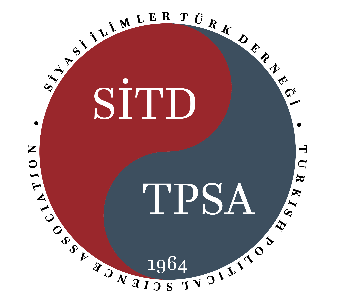 III. Ulusal Siyaset Bilimi Kongresi Panel Başvuru Formu Panel Başkanı: Bağlı Olduğu Kurum ve Görevi:Cep Telefonu:Eposta:1. Panelist:Bağlı Olduğu Kurum ve Görevi:Cep Telefonu:Eposta:2. Panelist: Bağlı Olduğu Kurum ve Görevi:Cep Telefonu:Eposta:3. Panelist: Bağlı Olduğu Kurum ve Görevi:Cep Telefonu:Eposta:4. Panelist: Bağlı Olduğu Kurum ve Görevi:Cep Telefonu:Eposta: